PSYCHOLOGICAL DISORDERS-Mrs. Welton Psych A review of characteristics, symptoms and interesting facts.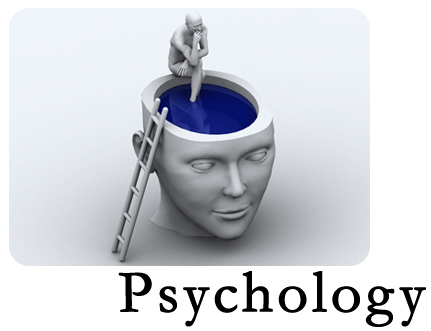 Here is your chance to highlight and explore someone of interest to you.  As we begin to focus on psychological disorders throughout this chapter you will begin to uncover some interesting facts and details about specific disorders. You may choose a historical or celebrity figure OR you may choose to highlight someone of interest. You may even choose to highlight a famous case study. You will complete a one-two page typed summary that you will hand in coupled with a power point presentation. All of you did an amazing job on your first power point so I am confident in your abilities!! Your task will be to include the following:ONE-TWO PAGE SUMMARY Part AState the personName the disorderFind the DSM IV classification and describe the disorder in medical terms.Include a comprehensive profile which includes the history or the personal story of your chosen person.How did this affect their life and did they choose therapy? If so, what kind worked or didn’t work?Part BDisplay your information in a visual way.You may use your one page summary to help guide you through your PowerPointKeep it short. No longer than 10 minutes is a good guide.If you choose to enter a video clip, please make sure it isn’t too long. You can refer to longer clips if you like by adding them to your one page summary for future reference. PLEASE SEE WEBSITE FOR CRITERIA/ASSESSMENT.PERSONALITY DISORDERSThese disorders typically aren't diagnosed until an individual is a young adult, often not until their 20's or even 30's. Most individuals with personality disorders lead pretty normal lives and often only seek psychotherapeutic treatment during times of increased stress or social demands. Most people can relate to some or all of the personality traits listed; the difference is that it does not affect most people's daily functioning to the same degree it might someone diagnosed with one of these disorders. Antisocial Personality Disorder   (sociopath/psychopath)Avoidant Personality DisorderBorderline Personality DisorderHistrionic Personality DisorderMultiple Personality Disorder, see Dissociative Identity DisorderNarcissistic Personality DisorderObsessive-Compulsive Personality DisorderParanoid Personality DisorderSchizoid Personality DisorderSchizotypal Personality DisorderAcute Stress DisorderAdjustment Disorders  OTHER DISORDERS BELOWAgoraphobiaAlzheimer'sBereavementBody Dysmorphic DisorderBrief Psychotic DisorderConversion DisorderCyclothymic DisorderDelusional DisorderDementia of the Alzheimer's TypeHypochondriasisIntermittent Explosive DisorderKleptomaniaPain DisorderPanic AttackPathological GamblingPedophiliaPsychotic Disorder NOSPyromaniaSchizoaffective DisorderSchizophreniform DisorderShared Psychotic DisorderSomatization DisorderSpecific / Simple PhobiaTop of FormADULT DISORDERSCommon DisordersAlcohol/Substance AbuseAlcohol/Substance DependenceAnorexia NervosaAnxiety DisordersAttention Deficit/Hyperactivity Disorder (ADHD/ADD)Bipolar DisorderMajor Depressive EpisodeHypomanic EpisodeManic EpisodeMixed EpisodeBulimia NervosaDepressionEating DisordersGeneralized Anxiety DisorderMajor Depressive DisorderObsessive-Compulsive DisorderPanic DisorderPosttraumatic Stress Disorder (PTSD)SchizophreniaSeasonal Affective Disorder (SAD)Social Phobia (also known as Social Anxiety Disorder)Dissociative DisordersDepersonalization DisorderDissociative AmnesiaDissociative FugueDissociative Identity Disorder (MPD)Dissociative Disorder Not Otherwise Specified (NOS)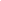 
CHILDHOOD DISORDERSChildhood disorders, often labeled as developmental disorders or learning disorders, most often occur and are diagnosed when the child is of school-age. Although some adults may also relate to some of the symptoms of these disorders, typically the disorder's symptoms need to have first appeared at some point in the person's childhood.Asperger's SyndromeAttachment DisorderAttention Deficit/Hyperactivity Disorder (ADHD/ADD)AutismConduct DisorderDisorder of Written ExpressionEncopresisEnuresisExpressive Language DisorderOppositional Defiant DisorderPicaReading DisorderRett's DisorderRumination DisorderSelective MutismSeparation Anxiety DisorderStereotypic Movement DisorderStutteringTourette's DisorderTransient Tic Disorder